ข้อมูลเชิงสถิติเรื่องร้องเรียนการทุจริต ประจำปีงบประมาณ พ.ศ.2567สถานีตำรวจภูธรพระธาตุช่อแฮข้อมูล ณ วันที่ 1 เมษายน 2567ข้อมูล ณ วันที่ 1 เมษายน 2567หมายเหตุ : 1) กรณีเดือนใดไม่มีเรื่องร้องเรียนให้ ระบุว่า “ไม่มีเรื่องร้องเรียน”  ในช่อง “หมายเหตุ”     2) หน่วยงานรับเรื่องร้องเรียน หมายถึง ศูนย์รับเรื่องราวร้องทุกข์ของรัฐบาล ตู้ ปณ. 1111 ศูนย์ดำรงธรรม เป็นต้น    3) หน่วยตรวจสอบ หมายถึง สำนักงาน ป.ป.ช. สำนักงานการตรวจเงินแผ่นดิน กรมสอบสวนคดีพิเศษ เป็นต้นตรวจแล้ว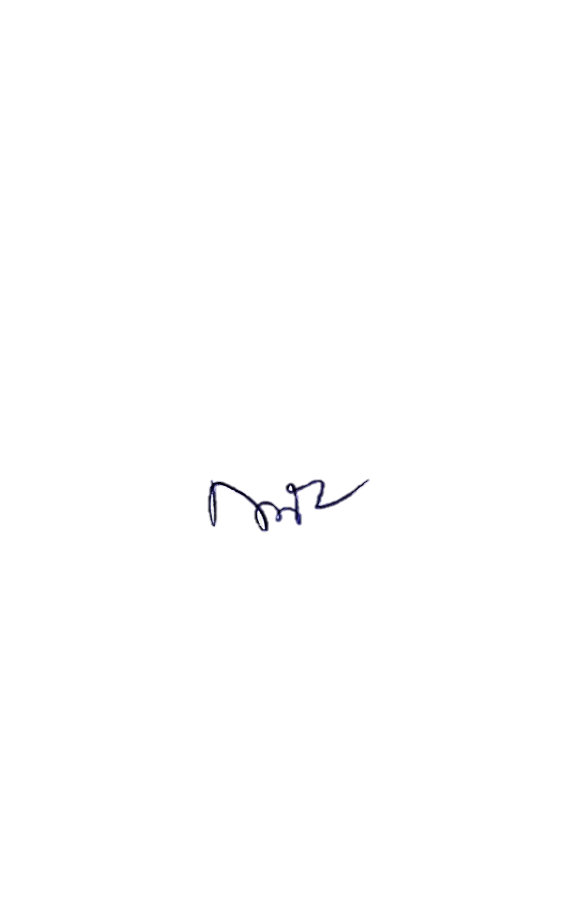                                         พ.ต.ท.หญิง     ( กิตติยา  วรวัฒน์ )    สว.อก.สภ.พระธาตุช่อแฮเดือน/ปีช่องทางที่ร้องเรียน/จำนวนเรื่องช่องทางที่ร้องเรียน/จำนวนเรื่องช่องทางที่ร้องเรียน/จำนวนเรื่องช่องทางที่ร้องเรียน/จำนวนเรื่องยุติเรื่องยุติเรื่องยุติเรื่องอยู่ระหว่างดำเนินการรวมหมายเหตุเดือน/ปีสถานีตำรวจจเรตำรวจหน่วยงานรับเรื่องร้องเรียนหน่วยตรวจสอบวินัยอาญาแพ่งอยู่ระหว่างดำเนินการรวมหมายเหตุตุลาคม 2566---------ไม่มีเรื่องร้องเรียนพฤศจิกายน 2566---------ไม่มีเรื่องร้องเรียนธันวาคม 2566---------ไม่มีเรื่องร้องเรียนมกราคม 2567---------ไม่มีเรื่องร้องเรียนกุมภาพันธ์ 2567---------ไม่มีเรื่องร้องเรียนมีนาคม 2567---------ไม่มีเรื่องร้องเรียนรวม---------ไม่มีเรื่องร้องเรียน